806．突発性難聴臨床調査個人票（新規）※　＊印の項目は必ず記載してください。806．突発性難聴の認定基準１　主症状（１）突然の難聴文字どおり即時的な難聴、又は朝、目が覚めて気づくような難聴（２）高度な感音難聴必ずしも「高度」である必要はないが、実際問題としては「高度」でないと突然難聴になったことに気が付かないことが多い（３）原因が不明、または不確実つまり、原因が明白ではないこと２　副症状（１）耳鳴り難聴の発生と前後して耳鳴りを生ずることがある（２）めまい、及び吐き気、嘔吐難聴の発生と前後してめまいや、吐き気、嘔吐を伴うことがあるが、めまい発作を繰り返すことはない診断の基準確実例　「１　主症状」、「２　副症状」の全事項をみたすもの疑い例　「１　主症状」の（１）、（２）の事項を満たすもの認定の基準　診断の基準に該当し、初診時純音聴力が40db以上で、投薬等の疾患特異的治療を必要とするもの。　ただし、患者の初診時期が発病年月日から３か月以上経過しているもの、初診後１年以上経過したものについては、診断が困難かつ症状固定のため本事業の対象外となる。〔参考〕①　Recruitment現象の有無は一定せず②　聴力の改善・悪化の繰り返しはない③　一側性の場合が多いが、両側性に同時罹患する例もある④　第Ⅷ脳神経以外に顕著な神経症状を伴うことはない【注意事項】①　二つのオージオグラムを必ず記入してください。　　②　初診時期が発病年月日から３か月以上経過しているもの、初診後１年以上経過したものについては、診断が困難かつ症状固定のため本事業の対象となりません。※以上の事項が守られていないときは、審査が不可となるため、申請を却下する場合があります。ふりがなふりがな性別性別性別1.男2.女生年月日1.明 2.大3.昭 4.平1.明 2.大3.昭 4.平1.明 2.大3.昭 4.平1.明 2.大3.昭 4.平1.明 2.大3.昭 4.平年　 　月　 　日生（満　　　歳）年　 　月　 　日生（満　　　歳）年　 　月　 　日生（満　　　歳）氏  　名氏  　名性別性別性別1.男2.女生年月日1.明 2.大3.昭 4.平1.明 2.大3.昭 4.平1.明 2.大3.昭 4.平1.明 2.大3.昭 4.平1.明 2.大3.昭 4.平年　 　月　 　日生（満　　　歳）年　 　月　 　日生（満　　　歳）年　 　月　 　日生（満　　　歳）住　　所住　　所〒TEL       (       )〒TEL       (       )〒TEL       (       )〒TEL       (       )〒TEL       (       )〒TEL       (       )〒TEL       (       )〒TEL       (       )〒TEL       (       )〒TEL       (       )〒TEL       (       )〒TEL       (       )〒TEL       (       )〒TEL       (       )〒TEL       (       )〒TEL       (       )出　　生都道府県出　　生都道府県出　　生都道府県発病時在住都道府県発病年月発病年月　　年　　月　　日　　　　　　　　時頃　　年　　月　　日　　　　　　　　時頃　　年　　月　　日　　　　　　　　時頃　　年　　月　　日　　　　　　　　時頃　　年　　月　　日　　　　　　　　時頃初診年月日初診年月日初診年月日初診年月日年　　月　　日年　　月　　日年　　月　　日年　　月　　日年　　月　　日年　　月　　日年　　月　　日年　　月　　日保険種別保険種別1.協  2.組  3.船4.共　5国　6 後1.協  2.組  3.船4.共　5国　6 後1.協  2.組  3.船4.共　5国　6 後1.協  2.組  3.船4.共　5国　6 後生活状況生活状況社会活動（1.就労　2.就学　3.家事労働　4.在宅療養　5.入院　6.入所　7.その他（　　　））日常生活（1.正常　2.やや不自由であるが独力で可能　3.制限があり部分介助　4.全面介助）社会活動（1.就労　2.就学　3.家事労働　4.在宅療養　5.入院　6.入所　7.その他（　　　））日常生活（1.正常　2.やや不自由であるが独力で可能　3.制限があり部分介助　4.全面介助）社会活動（1.就労　2.就学　3.家事労働　4.在宅療養　5.入院　6.入所　7.その他（　　　））日常生活（1.正常　2.やや不自由であるが独力で可能　3.制限があり部分介助　4.全面介助）社会活動（1.就労　2.就学　3.家事労働　4.在宅療養　5.入院　6.入所　7.その他（　　　））日常生活（1.正常　2.やや不自由であるが独力で可能　3.制限があり部分介助　4.全面介助）社会活動（1.就労　2.就学　3.家事労働　4.在宅療養　5.入院　6.入所　7.その他（　　　））日常生活（1.正常　2.やや不自由であるが独力で可能　3.制限があり部分介助　4.全面介助）社会活動（1.就労　2.就学　3.家事労働　4.在宅療養　5.入院　6.入所　7.その他（　　　））日常生活（1.正常　2.やや不自由であるが独力で可能　3.制限があり部分介助　4.全面介助）社会活動（1.就労　2.就学　3.家事労働　4.在宅療養　5.入院　6.入所　7.その他（　　　））日常生活（1.正常　2.やや不自由であるが独力で可能　3.制限があり部分介助　4.全面介助）社会活動（1.就労　2.就学　3.家事労働　4.在宅療養　5.入院　6.入所　7.その他（　　　））日常生活（1.正常　2.やや不自由であるが独力で可能　3.制限があり部分介助　4.全面介助）社会活動（1.就労　2.就学　3.家事労働　4.在宅療養　5.入院　6.入所　7.その他（　　　））日常生活（1.正常　2.やや不自由であるが独力で可能　3.制限があり部分介助　4.全面介助）社会活動（1.就労　2.就学　3.家事労働　4.在宅療養　5.入院　6.入所　7.その他（　　　））日常生活（1.正常　2.やや不自由であるが独力で可能　3.制限があり部分介助　4.全面介助）社会活動（1.就労　2.就学　3.家事労働　4.在宅療養　5.入院　6.入所　7.その他（　　　））日常生活（1.正常　2.やや不自由であるが独力で可能　3.制限があり部分介助　4.全面介助）社会活動（1.就労　2.就学　3.家事労働　4.在宅療養　5.入院　6.入所　7.その他（　　　））日常生活（1.正常　2.やや不自由であるが独力で可能　3.制限があり部分介助　4.全面介助）社会活動（1.就労　2.就学　3.家事労働　4.在宅療養　5.入院　6.入所　7.その他（　　　））日常生活（1.正常　2.やや不自由であるが独力で可能　3.制限があり部分介助　4.全面介助）社会活動（1.就労　2.就学　3.家事労働　4.在宅療養　5.入院　6.入所　7.その他（　　　））日常生活（1.正常　2.やや不自由であるが独力で可能　3.制限があり部分介助　4.全面介助）社会活動（1.就労　2.就学　3.家事労働　4.在宅療養　5.入院　6.入所　7.その他（　　　））日常生活（1.正常　2.やや不自由であるが独力で可能　3.制限があり部分介助　4.全面介助）社会活動（1.就労　2.就学　3.家事労働　4.在宅療養　5.入院　6.入所　7.その他（　　　））日常生活（1.正常　2.やや不自由であるが独力で可能　3.制限があり部分介助　4.全面介助）社会活動（1.就労　2.就学　3.家事労働　4.在宅療養　5.入院　6.入所　7.その他（　　　））日常生活（1.正常　2.やや不自由であるが独力で可能　3.制限があり部分介助　4.全面介助）社会活動（1.就労　2.就学　3.家事労働　4.在宅療養　5.入院　6.入所　7.その他（　　　））日常生活（1.正常　2.やや不自由であるが独力で可能　3.制限があり部分介助　4.全面介助）社会活動（1.就労　2.就学　3.家事労働　4.在宅療養　5.入院　6.入所　7.その他（　　　））日常生活（1.正常　2.やや不自由であるが独力で可能　3.制限があり部分介助　4.全面介助）社会活動（1.就労　2.就学　3.家事労働　4.在宅療養　5.入院　6.入所　7.その他（　　　））日常生活（1.正常　2.やや不自由であるが独力で可能　3.制限があり部分介助　4.全面介助）社会活動（1.就労　2.就学　3.家事労働　4.在宅療養　5.入院　6.入所　7.その他（　　　））日常生活（1.正常　2.やや不自由であるが独力で可能　3.制限があり部分介助　4.全面介助）社会活動（1.就労　2.就学　3.家事労働　4.在宅療養　5.入院　6.入所　7.その他（　　　））日常生活（1.正常　2.やや不自由であるが独力で可能　3.制限があり部分介助　4.全面介助）社会活動（1.就労　2.就学　3.家事労働　4.在宅療養　5.入院　6.入所　7.その他（　　　））日常生活（1.正常　2.やや不自由であるが独力で可能　3.制限があり部分介助　4.全面介助）社会活動（1.就労　2.就学　3.家事労働　4.在宅療養　5.入院　6.入所　7.その他（　　　））日常生活（1.正常　2.やや不自由であるが独力で可能　3.制限があり部分介助　4.全面介助）社会活動（1.就労　2.就学　3.家事労働　4.在宅療養　5.入院　6.入所　7.その他（　　　））日常生活（1.正常　2.やや不自由であるが独力で可能　3.制限があり部分介助　4.全面介助）家族歴家族歴あり　２．なし　３．不明ありの場合（続柄　　　　　　）あり　２．なし　３．不明ありの場合（続柄　　　　　　）あり　２．なし　３．不明ありの場合（続柄　　　　　　）あり　２．なし　３．不明ありの場合（続柄　　　　　　）あり　２．なし　３．不明ありの場合（続柄　　　　　　）あり　２．なし　３．不明ありの場合（続柄　　　　　　）あり　２．なし　３．不明ありの場合（続柄　　　　　　）あり　２．なし　３．不明ありの場合（続柄　　　　　　）あり　２．なし　３．不明ありの場合（続柄　　　　　　）受療動向（最近６か月）受療動向（最近６か月）受療動向（最近６か月）受療動向（最近６か月）受療動向（最近６か月）1.主に入院　2.入院と通院半々　3.主に通院（　　／月）4.往診あり　5.入通院なし　　　6.その他（　　　　 ）1.主に入院　2.入院と通院半々　3.主に通院（　　／月）4.往診あり　5.入通院なし　　　6.その他（　　　　 ）1.主に入院　2.入院と通院半々　3.主に通院（　　／月）4.往診あり　5.入通院なし　　　6.その他（　　　　 ）1.主に入院　2.入院と通院半々　3.主に通院（　　／月）4.往診あり　5.入通院なし　　　6.その他（　　　　 ）1.主に入院　2.入院と通院半々　3.主に通院（　　／月）4.往診あり　5.入通院なし　　　6.その他（　　　　 ）1.主に入院　2.入院と通院半々　3.主に通院（　　／月）4.往診あり　5.入通院なし　　　6.その他（　　　　 ）1.主に入院　2.入院と通院半々　3.主に通院（　　／月）4.往診あり　5.入通院なし　　　6.その他（　　　　 ）1.主に入院　2.入院と通院半々　3.主に通院（　　／月）4.往診あり　5.入通院なし　　　6.その他（　　　　 ）1.主に入院　2.入院と通院半々　3.主に通院（　　／月）4.往診あり　5.入通院なし　　　6.その他（　　　　 ）1.主に入院　2.入院と通院半々　3.主に通院（　　／月）4.往診あり　5.入通院なし　　　6.その他（　　　　 ）1.主に入院　2.入院と通院半々　3.主に通院（　　／月）4.往診あり　5.入通院なし　　　6.その他（　　　　 ）患　側患　側１．右　２．左　３．両側１．右　２．左　３．両側１．右　２．左　３．両側１．右　２．左　３．両側１．右　２．左　３．両側１．右　２．左　３．両側１．右　２．左　３．両側健　側健　側健　側１．正常　２．感音難聴　３．伝音難聴１．正常　２．感音難聴　３．伝音難聴１．正常　２．感音難聴　３．伝音難聴１．正常　２．感音難聴　３．伝音難聴１．正常　２．感音難聴　３．伝音難聴１．正常　２．感音難聴　３．伝音難聴１．正常　２．感音難聴　３．伝音難聴１．正常　２．感音難聴　３．伝音難聴１．正常　２．感音難聴　３．伝音難聴１．正常　２．感音難聴　３．伝音難聴１．正常　２．感音難聴　３．伝音難聴１．正常　２．感音難聴　３．伝音難聴１．正常　２．感音難聴　３．伝音難聴１．正常　２．感音難聴　３．伝音難聴１．正常　２．感音難聴　３．伝音難聴症状・既往歴＊発症時状況（気付いたとき何をしていた）＊発症時状況（気付いたとき何をしていた）＊発症時状況（気付いたとき何をしていた）＊発症時状況（気付いたとき何をしていた）１. 頭脳労働 ２. 肉体労働 ３. 家事 ４. 入浴 ５. 食事 ６. 飲酒 ７. 用便 ８. 睡眠 ９. 起床時 10. 談話11. 休憩 12. ドライブ 13. スポーツ 14. 歩行 15. 階段の昇降 16. 不明 17. その他（　　　　　　　　）１. 頭脳労働 ２. 肉体労働 ３. 家事 ４. 入浴 ５. 食事 ６. 飲酒 ７. 用便 ８. 睡眠 ９. 起床時 10. 談話11. 休憩 12. ドライブ 13. スポーツ 14. 歩行 15. 階段の昇降 16. 不明 17. その他（　　　　　　　　）１. 頭脳労働 ２. 肉体労働 ３. 家事 ４. 入浴 ５. 食事 ６. 飲酒 ７. 用便 ８. 睡眠 ９. 起床時 10. 談話11. 休憩 12. ドライブ 13. スポーツ 14. 歩行 15. 階段の昇降 16. 不明 17. その他（　　　　　　　　）１. 頭脳労働 ２. 肉体労働 ３. 家事 ４. 入浴 ５. 食事 ６. 飲酒 ７. 用便 ８. 睡眠 ９. 起床時 10. 談話11. 休憩 12. ドライブ 13. スポーツ 14. 歩行 15. 階段の昇降 16. 不明 17. その他（　　　　　　　　）１. 頭脳労働 ２. 肉体労働 ３. 家事 ４. 入浴 ５. 食事 ６. 飲酒 ７. 用便 ８. 睡眠 ９. 起床時 10. 談話11. 休憩 12. ドライブ 13. スポーツ 14. 歩行 15. 階段の昇降 16. 不明 17. その他（　　　　　　　　）１. 頭脳労働 ２. 肉体労働 ３. 家事 ４. 入浴 ５. 食事 ６. 飲酒 ７. 用便 ８. 睡眠 ９. 起床時 10. 談話11. 休憩 12. ドライブ 13. スポーツ 14. 歩行 15. 階段の昇降 16. 不明 17. その他（　　　　　　　　）１. 頭脳労働 ２. 肉体労働 ３. 家事 ４. 入浴 ５. 食事 ６. 飲酒 ７. 用便 ８. 睡眠 ９. 起床時 10. 談話11. 休憩 12. ドライブ 13. スポーツ 14. 歩行 15. 階段の昇降 16. 不明 17. その他（　　　　　　　　）１. 頭脳労働 ２. 肉体労働 ３. 家事 ４. 入浴 ５. 食事 ６. 飲酒 ７. 用便 ８. 睡眠 ９. 起床時 10. 談話11. 休憩 12. ドライブ 13. スポーツ 14. 歩行 15. 階段の昇降 16. 不明 17. その他（　　　　　　　　）１. 頭脳労働 ２. 肉体労働 ３. 家事 ４. 入浴 ５. 食事 ６. 飲酒 ７. 用便 ８. 睡眠 ９. 起床時 10. 談話11. 休憩 12. ドライブ 13. スポーツ 14. 歩行 15. 階段の昇降 16. 不明 17. その他（　　　　　　　　）１. 頭脳労働 ２. 肉体労働 ３. 家事 ４. 入浴 ５. 食事 ６. 飲酒 ７. 用便 ８. 睡眠 ９. 起床時 10. 談話11. 休憩 12. ドライブ 13. スポーツ 14. 歩行 15. 階段の昇降 16. 不明 17. その他（　　　　　　　　）１. 頭脳労働 ２. 肉体労働 ３. 家事 ４. 入浴 ５. 食事 ６. 飲酒 ７. 用便 ８. 睡眠 ９. 起床時 10. 談話11. 休憩 12. ドライブ 13. スポーツ 14. 歩行 15. 階段の昇降 16. 不明 17. その他（　　　　　　　　）１. 頭脳労働 ２. 肉体労働 ３. 家事 ４. 入浴 ５. 食事 ６. 飲酒 ７. 用便 ８. 睡眠 ９. 起床時 10. 談話11. 休憩 12. ドライブ 13. スポーツ 14. 歩行 15. 階段の昇降 16. 不明 17. その他（　　　　　　　　）１. 頭脳労働 ２. 肉体労働 ３. 家事 ４. 入浴 ５. 食事 ６. 飲酒 ７. 用便 ８. 睡眠 ９. 起床時 10. 談話11. 休憩 12. ドライブ 13. スポーツ 14. 歩行 15. 階段の昇降 16. 不明 17. その他（　　　　　　　　）１. 頭脳労働 ２. 肉体労働 ３. 家事 ４. 入浴 ５. 食事 ６. 飲酒 ７. 用便 ８. 睡眠 ９. 起床時 10. 談話11. 休憩 12. ドライブ 13. スポーツ 14. 歩行 15. 階段の昇降 16. 不明 17. その他（　　　　　　　　）１. 頭脳労働 ２. 肉体労働 ３. 家事 ４. 入浴 ５. 食事 ６. 飲酒 ７. 用便 ８. 睡眠 ９. 起床時 10. 談話11. 休憩 12. ドライブ 13. スポーツ 14. 歩行 15. 階段の昇降 16. 不明 17. その他（　　　　　　　　）１. 頭脳労働 ２. 肉体労働 ３. 家事 ４. 入浴 ５. 食事 ６. 飲酒 ７. 用便 ８. 睡眠 ９. 起床時 10. 談話11. 休憩 12. ドライブ 13. スポーツ 14. 歩行 15. 階段の昇降 16. 不明 17. その他（　　　　　　　　）１. 頭脳労働 ２. 肉体労働 ３. 家事 ４. 入浴 ５. 食事 ６. 飲酒 ７. 用便 ８. 睡眠 ９. 起床時 10. 談話11. 休憩 12. ドライブ 13. スポーツ 14. 歩行 15. 階段の昇降 16. 不明 17. その他（　　　　　　　　）１. 頭脳労働 ２. 肉体労働 ３. 家事 ４. 入浴 ５. 食事 ６. 飲酒 ７. 用便 ８. 睡眠 ９. 起床時 10. 談話11. 休憩 12. ドライブ 13. スポーツ 14. 歩行 15. 階段の昇降 16. 不明 17. その他（　　　　　　　　）１. 頭脳労働 ２. 肉体労働 ３. 家事 ４. 入浴 ５. 食事 ６. 飲酒 ７. 用便 ８. 睡眠 ９. 起床時 10. 談話11. 休憩 12. ドライブ 13. スポーツ 14. 歩行 15. 階段の昇降 16. 不明 17. その他（　　　　　　　　）１. 頭脳労働 ２. 肉体労働 ３. 家事 ４. 入浴 ５. 食事 ６. 飲酒 ７. 用便 ８. 睡眠 ９. 起床時 10. 談話11. 休憩 12. ドライブ 13. スポーツ 14. 歩行 15. 階段の昇降 16. 不明 17. その他（　　　　　　　　）１. 頭脳労働 ２. 肉体労働 ３. 家事 ４. 入浴 ５. 食事 ６. 飲酒 ７. 用便 ８. 睡眠 ９. 起床時 10. 談話11. 休憩 12. ドライブ 13. スポーツ 14. 歩行 15. 階段の昇降 16. 不明 17. その他（　　　　　　　　）１. 頭脳労働 ２. 肉体労働 ３. 家事 ４. 入浴 ５. 食事 ６. 飲酒 ７. 用便 ８. 睡眠 ９. 起床時 10. 談話11. 休憩 12. ドライブ 13. スポーツ 14. 歩行 15. 階段の昇降 16. 不明 17. その他（　　　　　　　　）症状・既往歴前駆症状（難聴となる前）前駆症状（難聴となる前）前駆症状（難聴となる前）前駆症状（難聴となる前）１. 頭痛 ２. 耳痛 ３. 耳鳴 ４. 耳閉感 ５. 聞こえのゆがみ ６. 肩こり ７. 首こり ８. のぼせ感 ９. 倦怠感10. めまい感 11. 嘔気 12. 発熱 13. 咽頭痛 14. 風邪様症状 15. なし 16. その他（　　　　　　）17. 不明１. 頭痛 ２. 耳痛 ３. 耳鳴 ４. 耳閉感 ５. 聞こえのゆがみ ６. 肩こり ７. 首こり ８. のぼせ感 ９. 倦怠感10. めまい感 11. 嘔気 12. 発熱 13. 咽頭痛 14. 風邪様症状 15. なし 16. その他（　　　　　　）17. 不明１. 頭痛 ２. 耳痛 ３. 耳鳴 ４. 耳閉感 ５. 聞こえのゆがみ ６. 肩こり ７. 首こり ８. のぼせ感 ９. 倦怠感10. めまい感 11. 嘔気 12. 発熱 13. 咽頭痛 14. 風邪様症状 15. なし 16. その他（　　　　　　）17. 不明１. 頭痛 ２. 耳痛 ３. 耳鳴 ４. 耳閉感 ５. 聞こえのゆがみ ６. 肩こり ７. 首こり ８. のぼせ感 ９. 倦怠感10. めまい感 11. 嘔気 12. 発熱 13. 咽頭痛 14. 風邪様症状 15. なし 16. その他（　　　　　　）17. 不明１. 頭痛 ２. 耳痛 ３. 耳鳴 ４. 耳閉感 ５. 聞こえのゆがみ ６. 肩こり ７. 首こり ８. のぼせ感 ９. 倦怠感10. めまい感 11. 嘔気 12. 発熱 13. 咽頭痛 14. 風邪様症状 15. なし 16. その他（　　　　　　）17. 不明１. 頭痛 ２. 耳痛 ３. 耳鳴 ４. 耳閉感 ５. 聞こえのゆがみ ６. 肩こり ７. 首こり ８. のぼせ感 ９. 倦怠感10. めまい感 11. 嘔気 12. 発熱 13. 咽頭痛 14. 風邪様症状 15. なし 16. その他（　　　　　　）17. 不明１. 頭痛 ２. 耳痛 ３. 耳鳴 ４. 耳閉感 ５. 聞こえのゆがみ ６. 肩こり ７. 首こり ８. のぼせ感 ９. 倦怠感10. めまい感 11. 嘔気 12. 発熱 13. 咽頭痛 14. 風邪様症状 15. なし 16. その他（　　　　　　）17. 不明１. 頭痛 ２. 耳痛 ３. 耳鳴 ４. 耳閉感 ５. 聞こえのゆがみ ６. 肩こり ７. 首こり ８. のぼせ感 ９. 倦怠感10. めまい感 11. 嘔気 12. 発熱 13. 咽頭痛 14. 風邪様症状 15. なし 16. その他（　　　　　　）17. 不明１. 頭痛 ２. 耳痛 ３. 耳鳴 ４. 耳閉感 ５. 聞こえのゆがみ ６. 肩こり ７. 首こり ８. のぼせ感 ９. 倦怠感10. めまい感 11. 嘔気 12. 発熱 13. 咽頭痛 14. 風邪様症状 15. なし 16. その他（　　　　　　）17. 不明１. 頭痛 ２. 耳痛 ３. 耳鳴 ４. 耳閉感 ５. 聞こえのゆがみ ６. 肩こり ７. 首こり ８. のぼせ感 ９. 倦怠感10. めまい感 11. 嘔気 12. 発熱 13. 咽頭痛 14. 風邪様症状 15. なし 16. その他（　　　　　　）17. 不明１. 頭痛 ２. 耳痛 ３. 耳鳴 ４. 耳閉感 ５. 聞こえのゆがみ ６. 肩こり ７. 首こり ８. のぼせ感 ９. 倦怠感10. めまい感 11. 嘔気 12. 発熱 13. 咽頭痛 14. 風邪様症状 15. なし 16. その他（　　　　　　）17. 不明１. 頭痛 ２. 耳痛 ３. 耳鳴 ４. 耳閉感 ５. 聞こえのゆがみ ６. 肩こり ７. 首こり ８. のぼせ感 ９. 倦怠感10. めまい感 11. 嘔気 12. 発熱 13. 咽頭痛 14. 風邪様症状 15. なし 16. その他（　　　　　　）17. 不明１. 頭痛 ２. 耳痛 ３. 耳鳴 ４. 耳閉感 ５. 聞こえのゆがみ ６. 肩こり ７. 首こり ８. のぼせ感 ９. 倦怠感10. めまい感 11. 嘔気 12. 発熱 13. 咽頭痛 14. 風邪様症状 15. なし 16. その他（　　　　　　）17. 不明１. 頭痛 ２. 耳痛 ３. 耳鳴 ４. 耳閉感 ５. 聞こえのゆがみ ６. 肩こり ７. 首こり ８. のぼせ感 ９. 倦怠感10. めまい感 11. 嘔気 12. 発熱 13. 咽頭痛 14. 風邪様症状 15. なし 16. その他（　　　　　　）17. 不明１. 頭痛 ２. 耳痛 ３. 耳鳴 ４. 耳閉感 ５. 聞こえのゆがみ ６. 肩こり ７. 首こり ８. のぼせ感 ９. 倦怠感10. めまい感 11. 嘔気 12. 発熱 13. 咽頭痛 14. 風邪様症状 15. なし 16. その他（　　　　　　）17. 不明１. 頭痛 ２. 耳痛 ３. 耳鳴 ４. 耳閉感 ５. 聞こえのゆがみ ６. 肩こり ７. 首こり ８. のぼせ感 ９. 倦怠感10. めまい感 11. 嘔気 12. 発熱 13. 咽頭痛 14. 風邪様症状 15. なし 16. その他（　　　　　　）17. 不明１. 頭痛 ２. 耳痛 ３. 耳鳴 ４. 耳閉感 ５. 聞こえのゆがみ ６. 肩こり ７. 首こり ８. のぼせ感 ９. 倦怠感10. めまい感 11. 嘔気 12. 発熱 13. 咽頭痛 14. 風邪様症状 15. なし 16. その他（　　　　　　）17. 不明１. 頭痛 ２. 耳痛 ３. 耳鳴 ４. 耳閉感 ５. 聞こえのゆがみ ６. 肩こり ７. 首こり ８. のぼせ感 ９. 倦怠感10. めまい感 11. 嘔気 12. 発熱 13. 咽頭痛 14. 風邪様症状 15. なし 16. その他（　　　　　　）17. 不明１. 頭痛 ２. 耳痛 ３. 耳鳴 ４. 耳閉感 ５. 聞こえのゆがみ ６. 肩こり ７. 首こり ８. のぼせ感 ９. 倦怠感10. めまい感 11. 嘔気 12. 発熱 13. 咽頭痛 14. 風邪様症状 15. なし 16. その他（　　　　　　）17. 不明１. 頭痛 ２. 耳痛 ３. 耳鳴 ４. 耳閉感 ５. 聞こえのゆがみ ６. 肩こり ７. 首こり ８. のぼせ感 ９. 倦怠感10. めまい感 11. 嘔気 12. 発熱 13. 咽頭痛 14. 風邪様症状 15. なし 16. その他（　　　　　　）17. 不明１. 頭痛 ２. 耳痛 ３. 耳鳴 ４. 耳閉感 ５. 聞こえのゆがみ ６. 肩こり ７. 首こり ８. のぼせ感 ９. 倦怠感10. めまい感 11. 嘔気 12. 発熱 13. 咽頭痛 14. 風邪様症状 15. なし 16. その他（　　　　　　）17. 不明１. 頭痛 ２. 耳痛 ３. 耳鳴 ４. 耳閉感 ５. 聞こえのゆがみ ６. 肩こり ７. 首こり ８. のぼせ感 ９. 倦怠感10. めまい感 11. 嘔気 12. 発熱 13. 咽頭痛 14. 風邪様症状 15. なし 16. その他（　　　　　　）17. 不明症状・既往歴併存症状（難聴と同時）併存症状（難聴と同時）併存症状（難聴と同時）併存症状（難聴と同時）１. 頭痛 ２. 耳痛 ３. 耳鳴 ４. 耳閉塞感 ５. めまい （1. 回転性　2. 非回転性）６. めまい感７. 破裂音（ポン）８. その他（　　　　　　　　　　　）　これらの時間的関係（　　　　　　　　　　　）１. 頭痛 ２. 耳痛 ３. 耳鳴 ４. 耳閉塞感 ５. めまい （1. 回転性　2. 非回転性）６. めまい感７. 破裂音（ポン）８. その他（　　　　　　　　　　　）　これらの時間的関係（　　　　　　　　　　　）１. 頭痛 ２. 耳痛 ３. 耳鳴 ４. 耳閉塞感 ５. めまい （1. 回転性　2. 非回転性）６. めまい感７. 破裂音（ポン）８. その他（　　　　　　　　　　　）　これらの時間的関係（　　　　　　　　　　　）１. 頭痛 ２. 耳痛 ３. 耳鳴 ４. 耳閉塞感 ５. めまい （1. 回転性　2. 非回転性）６. めまい感７. 破裂音（ポン）８. その他（　　　　　　　　　　　）　これらの時間的関係（　　　　　　　　　　　）１. 頭痛 ２. 耳痛 ３. 耳鳴 ４. 耳閉塞感 ５. めまい （1. 回転性　2. 非回転性）６. めまい感７. 破裂音（ポン）８. その他（　　　　　　　　　　　）　これらの時間的関係（　　　　　　　　　　　）１. 頭痛 ２. 耳痛 ３. 耳鳴 ４. 耳閉塞感 ５. めまい （1. 回転性　2. 非回転性）６. めまい感７. 破裂音（ポン）８. その他（　　　　　　　　　　　）　これらの時間的関係（　　　　　　　　　　　）１. 頭痛 ２. 耳痛 ３. 耳鳴 ４. 耳閉塞感 ５. めまい （1. 回転性　2. 非回転性）６. めまい感７. 破裂音（ポン）８. その他（　　　　　　　　　　　）　これらの時間的関係（　　　　　　　　　　　）１. 頭痛 ２. 耳痛 ３. 耳鳴 ４. 耳閉塞感 ５. めまい （1. 回転性　2. 非回転性）６. めまい感７. 破裂音（ポン）８. その他（　　　　　　　　　　　）　これらの時間的関係（　　　　　　　　　　　）１. 頭痛 ２. 耳痛 ３. 耳鳴 ４. 耳閉塞感 ５. めまい （1. 回転性　2. 非回転性）６. めまい感７. 破裂音（ポン）８. その他（　　　　　　　　　　　）　これらの時間的関係（　　　　　　　　　　　）１. 頭痛 ２. 耳痛 ３. 耳鳴 ４. 耳閉塞感 ５. めまい （1. 回転性　2. 非回転性）６. めまい感７. 破裂音（ポン）８. その他（　　　　　　　　　　　）　これらの時間的関係（　　　　　　　　　　　）１. 頭痛 ２. 耳痛 ３. 耳鳴 ４. 耳閉塞感 ５. めまい （1. 回転性　2. 非回転性）６. めまい感７. 破裂音（ポン）８. その他（　　　　　　　　　　　）　これらの時間的関係（　　　　　　　　　　　）１. 頭痛 ２. 耳痛 ３. 耳鳴 ４. 耳閉塞感 ５. めまい （1. 回転性　2. 非回転性）６. めまい感７. 破裂音（ポン）８. その他（　　　　　　　　　　　）　これらの時間的関係（　　　　　　　　　　　）１. 頭痛 ２. 耳痛 ３. 耳鳴 ４. 耳閉塞感 ５. めまい （1. 回転性　2. 非回転性）６. めまい感７. 破裂音（ポン）８. その他（　　　　　　　　　　　）　これらの時間的関係（　　　　　　　　　　　）１. 頭痛 ２. 耳痛 ３. 耳鳴 ４. 耳閉塞感 ５. めまい （1. 回転性　2. 非回転性）６. めまい感７. 破裂音（ポン）８. その他（　　　　　　　　　　　）　これらの時間的関係（　　　　　　　　　　　）１. 頭痛 ２. 耳痛 ３. 耳鳴 ４. 耳閉塞感 ５. めまい （1. 回転性　2. 非回転性）６. めまい感７. 破裂音（ポン）８. その他（　　　　　　　　　　　）　これらの時間的関係（　　　　　　　　　　　）１. 頭痛 ２. 耳痛 ３. 耳鳴 ４. 耳閉塞感 ５. めまい （1. 回転性　2. 非回転性）６. めまい感７. 破裂音（ポン）８. その他（　　　　　　　　　　　）　これらの時間的関係（　　　　　　　　　　　）１. 頭痛 ２. 耳痛 ３. 耳鳴 ４. 耳閉塞感 ５. めまい （1. 回転性　2. 非回転性）６. めまい感７. 破裂音（ポン）８. その他（　　　　　　　　　　　）　これらの時間的関係（　　　　　　　　　　　）１. 頭痛 ２. 耳痛 ３. 耳鳴 ４. 耳閉塞感 ５. めまい （1. 回転性　2. 非回転性）６. めまい感７. 破裂音（ポン）８. その他（　　　　　　　　　　　）　これらの時間的関係（　　　　　　　　　　　）１. 頭痛 ２. 耳痛 ３. 耳鳴 ４. 耳閉塞感 ５. めまい （1. 回転性　2. 非回転性）６. めまい感７. 破裂音（ポン）８. その他（　　　　　　　　　　　）　これらの時間的関係（　　　　　　　　　　　）１. 頭痛 ２. 耳痛 ３. 耳鳴 ４. 耳閉塞感 ５. めまい （1. 回転性　2. 非回転性）６. めまい感７. 破裂音（ポン）８. その他（　　　　　　　　　　　）　これらの時間的関係（　　　　　　　　　　　）１. 頭痛 ２. 耳痛 ３. 耳鳴 ４. 耳閉塞感 ５. めまい （1. 回転性　2. 非回転性）６. めまい感７. 破裂音（ポン）８. その他（　　　　　　　　　　　）　これらの時間的関係（　　　　　　　　　　　）１. 頭痛 ２. 耳痛 ３. 耳鳴 ４. 耳閉塞感 ５. めまい （1. 回転性　2. 非回転性）６. めまい感７. 破裂音（ポン）８. その他（　　　　　　　　　　　）　これらの時間的関係（　　　　　　　　　　　）症状・既往歴他医受診他医受診他医受診他医受診　　年　　月　　日　施設名（　　　　　　　　　　　　　）　医師（　　　　　　　　　　　　　）　　年　　月　　日　施設名（　　　　　　　　　　　　　）　医師（　　　　　　　　　　　　　）　　年　　月　　日　施設名（　　　　　　　　　　　　　）　医師（　　　　　　　　　　　　　）　　年　　月　　日　施設名（　　　　　　　　　　　　　）　医師（　　　　　　　　　　　　　）　　年　　月　　日　施設名（　　　　　　　　　　　　　）　医師（　　　　　　　　　　　　　）　　年　　月　　日　施設名（　　　　　　　　　　　　　）　医師（　　　　　　　　　　　　　）　　年　　月　　日　施設名（　　　　　　　　　　　　　）　医師（　　　　　　　　　　　　　）　　年　　月　　日　施設名（　　　　　　　　　　　　　）　医師（　　　　　　　　　　　　　）　　年　　月　　日　施設名（　　　　　　　　　　　　　）　医師（　　　　　　　　　　　　　）　　年　　月　　日　施設名（　　　　　　　　　　　　　）　医師（　　　　　　　　　　　　　）　　年　　月　　日　施設名（　　　　　　　　　　　　　）　医師（　　　　　　　　　　　　　）　　年　　月　　日　施設名（　　　　　　　　　　　　　）　医師（　　　　　　　　　　　　　）　　年　　月　　日　施設名（　　　　　　　　　　　　　）　医師（　　　　　　　　　　　　　）　　年　　月　　日　施設名（　　　　　　　　　　　　　）　医師（　　　　　　　　　　　　　）　　年　　月　　日　施設名（　　　　　　　　　　　　　）　医師（　　　　　　　　　　　　　）　　年　　月　　日　施設名（　　　　　　　　　　　　　）　医師（　　　　　　　　　　　　　）　　年　　月　　日　施設名（　　　　　　　　　　　　　）　医師（　　　　　　　　　　　　　）　　年　　月　　日　施設名（　　　　　　　　　　　　　）　医師（　　　　　　　　　　　　　）　　年　　月　　日　施設名（　　　　　　　　　　　　　）　医師（　　　　　　　　　　　　　）　　年　　月　　日　施設名（　　　　　　　　　　　　　）　医師（　　　　　　　　　　　　　）　　年　　月　　日　施設名（　　　　　　　　　　　　　）　医師（　　　　　　　　　　　　　）　　年　　月　　日　施設名（　　　　　　　　　　　　　）　医師（　　　　　　　　　　　　　）症状・既往歴既往疾患・環境既往疾患・環境既往疾患・環境既往疾患・環境１. 高血圧 ２. 低血圧 ３. 心疾患 ４. 糖尿病 ５. アレルギー性疾患 ６. 自己免疫疾患（　　　　　　　）７. 水痘 　８. 外傷 　９. 腎不全 10. その他（　　　　　　　　　　　　　　　　）１. 高血圧 ２. 低血圧 ３. 心疾患 ４. 糖尿病 ５. アレルギー性疾患 ６. 自己免疫疾患（　　　　　　　）７. 水痘 　８. 外傷 　９. 腎不全 10. その他（　　　　　　　　　　　　　　　　）１. 高血圧 ２. 低血圧 ３. 心疾患 ４. 糖尿病 ５. アレルギー性疾患 ６. 自己免疫疾患（　　　　　　　）７. 水痘 　８. 外傷 　９. 腎不全 10. その他（　　　　　　　　　　　　　　　　）１. 高血圧 ２. 低血圧 ３. 心疾患 ４. 糖尿病 ５. アレルギー性疾患 ６. 自己免疫疾患（　　　　　　　）７. 水痘 　８. 外傷 　９. 腎不全 10. その他（　　　　　　　　　　　　　　　　）１. 高血圧 ２. 低血圧 ３. 心疾患 ４. 糖尿病 ５. アレルギー性疾患 ６. 自己免疫疾患（　　　　　　　）７. 水痘 　８. 外傷 　９. 腎不全 10. その他（　　　　　　　　　　　　　　　　）１. 高血圧 ２. 低血圧 ３. 心疾患 ４. 糖尿病 ５. アレルギー性疾患 ６. 自己免疫疾患（　　　　　　　）７. 水痘 　８. 外傷 　９. 腎不全 10. その他（　　　　　　　　　　　　　　　　）１. 高血圧 ２. 低血圧 ３. 心疾患 ４. 糖尿病 ５. アレルギー性疾患 ６. 自己免疫疾患（　　　　　　　）７. 水痘 　８. 外傷 　９. 腎不全 10. その他（　　　　　　　　　　　　　　　　）１. 高血圧 ２. 低血圧 ３. 心疾患 ４. 糖尿病 ５. アレルギー性疾患 ６. 自己免疫疾患（　　　　　　　）７. 水痘 　８. 外傷 　９. 腎不全 10. その他（　　　　　　　　　　　　　　　　）１. 高血圧 ２. 低血圧 ３. 心疾患 ４. 糖尿病 ５. アレルギー性疾患 ６. 自己免疫疾患（　　　　　　　）７. 水痘 　８. 外傷 　９. 腎不全 10. その他（　　　　　　　　　　　　　　　　）１. 高血圧 ２. 低血圧 ３. 心疾患 ４. 糖尿病 ５. アレルギー性疾患 ６. 自己免疫疾患（　　　　　　　）７. 水痘 　８. 外傷 　９. 腎不全 10. その他（　　　　　　　　　　　　　　　　）１. 高血圧 ２. 低血圧 ３. 心疾患 ４. 糖尿病 ５. アレルギー性疾患 ６. 自己免疫疾患（　　　　　　　）７. 水痘 　８. 外傷 　９. 腎不全 10. その他（　　　　　　　　　　　　　　　　）１. 高血圧 ２. 低血圧 ３. 心疾患 ４. 糖尿病 ５. アレルギー性疾患 ６. 自己免疫疾患（　　　　　　　）７. 水痘 　８. 外傷 　９. 腎不全 10. その他（　　　　　　　　　　　　　　　　）１. 高血圧 ２. 低血圧 ３. 心疾患 ４. 糖尿病 ５. アレルギー性疾患 ６. 自己免疫疾患（　　　　　　　）７. 水痘 　８. 外傷 　９. 腎不全 10. その他（　　　　　　　　　　　　　　　　）１. 高血圧 ２. 低血圧 ３. 心疾患 ４. 糖尿病 ５. アレルギー性疾患 ６. 自己免疫疾患（　　　　　　　）７. 水痘 　８. 外傷 　９. 腎不全 10. その他（　　　　　　　　　　　　　　　　）１. 高血圧 ２. 低血圧 ３. 心疾患 ４. 糖尿病 ５. アレルギー性疾患 ６. 自己免疫疾患（　　　　　　　）７. 水痘 　８. 外傷 　９. 腎不全 10. その他（　　　　　　　　　　　　　　　　）１. 高血圧 ２. 低血圧 ３. 心疾患 ４. 糖尿病 ５. アレルギー性疾患 ６. 自己免疫疾患（　　　　　　　）７. 水痘 　８. 外傷 　９. 腎不全 10. その他（　　　　　　　　　　　　　　　　）１. 高血圧 ２. 低血圧 ３. 心疾患 ４. 糖尿病 ５. アレルギー性疾患 ６. 自己免疫疾患（　　　　　　　）７. 水痘 　８. 外傷 　９. 腎不全 10. その他（　　　　　　　　　　　　　　　　）１. 高血圧 ２. 低血圧 ３. 心疾患 ４. 糖尿病 ５. アレルギー性疾患 ６. 自己免疫疾患（　　　　　　　）７. 水痘 　８. 外傷 　９. 腎不全 10. その他（　　　　　　　　　　　　　　　　）１. 高血圧 ２. 低血圧 ３. 心疾患 ４. 糖尿病 ５. アレルギー性疾患 ６. 自己免疫疾患（　　　　　　　）７. 水痘 　８. 外傷 　９. 腎不全 10. その他（　　　　　　　　　　　　　　　　）１. 高血圧 ２. 低血圧 ３. 心疾患 ４. 糖尿病 ５. アレルギー性疾患 ６. 自己免疫疾患（　　　　　　　）７. 水痘 　８. 外傷 　９. 腎不全 10. その他（　　　　　　　　　　　　　　　　）１. 高血圧 ２. 低血圧 ３. 心疾患 ４. 糖尿病 ５. アレルギー性疾患 ６. 自己免疫疾患（　　　　　　　）７. 水痘 　８. 外傷 　９. 腎不全 10. その他（　　　　　　　　　　　　　　　　）１. 高血圧 ２. 低血圧 ３. 心疾患 ４. 糖尿病 ５. アレルギー性疾患 ６. 自己免疫疾患（　　　　　　　）７. 水痘 　８. 外傷 　９. 腎不全 10. その他（　　　　　　　　　　　　　　　　）症状・既往歴既往疾患・環境既往疾患・環境既往疾患・環境既往疾患・環境騒音の中にいる機会（1. 多い　2. 少ない）騒音の中にいる機会（1. 多い　2. 少ない）騒音の中にいる機会（1. 多い　2. 少ない）騒音の中にいる機会（1. 多い　2. 少ない）騒音の中にいる機会（1. 多い　2. 少ない）騒音の中にいる機会（1. 多い　2. 少ない）騒音の中にいる機会（1. 多い　2. 少ない）騒音の中にいる機会（1. 多い　2. 少ない）騒音の中にいる機会（1. 多い　2. 少ない）騒音の中にいる機会（1. 多い　2. 少ない）騒音の中にいる機会（1. 多い　2. 少ない）騒音の中にいる機会（1. 多い　2. 少ない）騒音の中にいる機会（1. 多い　2. 少ない）騒音の中にいる機会（1. 多い　2. 少ない）騒音の中にいる機会（1. 多い　2. 少ない）騒音の中にいる機会（1. 多い　2. 少ない）騒音の中にいる機会（1. 多い　2. 少ない）騒音の中にいる機会（1. 多い　2. 少ない）騒音の中にいる機会（1. 多い　2. 少ない）騒音の中にいる機会（1. 多い　2. 少ない）騒音の中にいる機会（1. 多い　2. 少ない）騒音の中にいる機会（1. 多い　2. 少ない）B　一般検査B　一般検査B　一般検査血圧　　／　　mmHg　　一般血液検査（1. 正常　2. 異常あり）　Wa－R（1. ＋　2. －）　　赤沈　　／血圧　　／　　mmHg　　一般血液検査（1. 正常　2. 異常あり）　Wa－R（1. ＋　2. －）　　赤沈　　／血圧　　／　　mmHg　　一般血液検査（1. 正常　2. 異常あり）　Wa－R（1. ＋　2. －）　　赤沈　　／血圧　　／　　mmHg　　一般血液検査（1. 正常　2. 異常あり）　Wa－R（1. ＋　2. －）　　赤沈　　／血圧　　／　　mmHg　　一般血液検査（1. 正常　2. 異常あり）　Wa－R（1. ＋　2. －）　　赤沈　　／血圧　　／　　mmHg　　一般血液検査（1. 正常　2. 異常あり）　Wa－R（1. ＋　2. －）　　赤沈　　／血圧　　／　　mmHg　　一般血液検査（1. 正常　2. 異常あり）　Wa－R（1. ＋　2. －）　　赤沈　　／血圧　　／　　mmHg　　一般血液検査（1. 正常　2. 異常あり）　Wa－R（1. ＋　2. －）　　赤沈　　／血圧　　／　　mmHg　　一般血液検査（1. 正常　2. 異常あり）　Wa－R（1. ＋　2. －）　　赤沈　　／血圧　　／　　mmHg　　一般血液検査（1. 正常　2. 異常あり）　Wa－R（1. ＋　2. －）　　赤沈　　／血圧　　／　　mmHg　　一般血液検査（1. 正常　2. 異常あり）　Wa－R（1. ＋　2. －）　　赤沈　　／血圧　　／　　mmHg　　一般血液検査（1. 正常　2. 異常あり）　Wa－R（1. ＋　2. －）　　赤沈　　／血圧　　／　　mmHg　　一般血液検査（1. 正常　2. 異常あり）　Wa－R（1. ＋　2. －）　　赤沈　　／血圧　　／　　mmHg　　一般血液検査（1. 正常　2. 異常あり）　Wa－R（1. ＋　2. －）　　赤沈　　／血圧　　／　　mmHg　　一般血液検査（1. 正常　2. 異常あり）　Wa－R（1. ＋　2. －）　　赤沈　　／血圧　　／　　mmHg　　一般血液検査（1. 正常　2. 異常あり）　Wa－R（1. ＋　2. －）　　赤沈　　／血圧　　／　　mmHg　　一般血液検査（1. 正常　2. 異常あり）　Wa－R（1. ＋　2. －）　　赤沈　　／血圧　　／　　mmHg　　一般血液検査（1. 正常　2. 異常あり）　Wa－R（1. ＋　2. －）　　赤沈　　／血圧　　／　　mmHg　　一般血液検査（1. 正常　2. 異常あり）　Wa－R（1. ＋　2. －）　　赤沈　　／血圧　　／　　mmHg　　一般血液検査（1. 正常　2. 異常あり）　Wa－R（1. ＋　2. －）　　赤沈　　／血圧　　／　　mmHg　　一般血液検査（1. 正常　2. 異常あり）　Wa－R（1. ＋　2. －）　　赤沈　　／血圧　　／　　mmHg　　一般血液検査（1. 正常　2. 異常あり）　Wa－R（1. ＋　2. －）　　赤沈　　／血圧　　／　　mmHg　　一般血液検査（1. 正常　2. 異常あり）　Wa－R（1. ＋　2. －）　　赤沈　　／血圧　　／　　mmHg　　一般血液検査（1. 正常　2. 異常あり）　Wa－R（1. ＋　2. －）　　赤沈　　／B　一般検査B　一般検査B　一般検査異常所見（　　　　　　　　　　　　　　　　　　　　　　　　　　　　　　　　　　　　　　　　　　　　 ）異常所見（　　　　　　　　　　　　　　　　　　　　　　　　　　　　　　　　　　　　　　　　　　　　 ）異常所見（　　　　　　　　　　　　　　　　　　　　　　　　　　　　　　　　　　　　　　　　　　　　 ）異常所見（　　　　　　　　　　　　　　　　　　　　　　　　　　　　　　　　　　　　　　　　　　　　 ）異常所見（　　　　　　　　　　　　　　　　　　　　　　　　　　　　　　　　　　　　　　　　　　　　 ）異常所見（　　　　　　　　　　　　　　　　　　　　　　　　　　　　　　　　　　　　　　　　　　　　 ）異常所見（　　　　　　　　　　　　　　　　　　　　　　　　　　　　　　　　　　　　　　　　　　　　 ）異常所見（　　　　　　　　　　　　　　　　　　　　　　　　　　　　　　　　　　　　　　　　　　　　 ）異常所見（　　　　　　　　　　　　　　　　　　　　　　　　　　　　　　　　　　　　　　　　　　　　 ）異常所見（　　　　　　　　　　　　　　　　　　　　　　　　　　　　　　　　　　　　　　　　　　　　 ）異常所見（　　　　　　　　　　　　　　　　　　　　　　　　　　　　　　　　　　　　　　　　　　　　 ）異常所見（　　　　　　　　　　　　　　　　　　　　　　　　　　　　　　　　　　　　　　　　　　　　 ）異常所見（　　　　　　　　　　　　　　　　　　　　　　　　　　　　　　　　　　　　　　　　　　　　 ）異常所見（　　　　　　　　　　　　　　　　　　　　　　　　　　　　　　　　　　　　　　　　　　　　 ）異常所見（　　　　　　　　　　　　　　　　　　　　　　　　　　　　　　　　　　　　　　　　　　　　 ）異常所見（　　　　　　　　　　　　　　　　　　　　　　　　　　　　　　　　　　　　　　　　　　　　 ）異常所見（　　　　　　　　　　　　　　　　　　　　　　　　　　　　　　　　　　　　　　　　　　　　 ）異常所見（　　　　　　　　　　　　　　　　　　　　　　　　　　　　　　　　　　　　　　　　　　　　 ）異常所見（　　　　　　　　　　　　　　　　　　　　　　　　　　　　　　　　　　　　　　　　　　　　 ）異常所見（　　　　　　　　　　　　　　　　　　　　　　　　　　　　　　　　　　　　　　　　　　　　 ）異常所見（　　　　　　　　　　　　　　　　　　　　　　　　　　　　　　　　　　　　　　　　　　　　 ）異常所見（　　　　　　　　　　　　　　　　　　　　　　　　　　　　　　　　　　　　　　　　　　　　 ）異常所見（　　　　　　　　　　　　　　　　　　　　　　　　　　　　　　　　　　　　　　　　　　　　 ）異常所見（　　　　　　　　　　　　　　　　　　　　　　　　　　　　　　　　　　　　　　　　　　　　 ）C　治療内容C　治療内容C　治療内容１．治療せず　２．ステロイド（点滴or内服）　３．星状神経節ブロック　４．高圧酸素５．低分子デキストラン　６．その他（　　　　　　　　　　　　　　　　　　　　 　）１．治療せず　２．ステロイド（点滴or内服）　３．星状神経節ブロック　４．高圧酸素５．低分子デキストラン　６．その他（　　　　　　　　　　　　　　　　　　　　 　）１．治療せず　２．ステロイド（点滴or内服）　３．星状神経節ブロック　４．高圧酸素５．低分子デキストラン　６．その他（　　　　　　　　　　　　　　　　　　　　 　）１．治療せず　２．ステロイド（点滴or内服）　３．星状神経節ブロック　４．高圧酸素５．低分子デキストラン　６．その他（　　　　　　　　　　　　　　　　　　　　 　）１．治療せず　２．ステロイド（点滴or内服）　３．星状神経節ブロック　４．高圧酸素５．低分子デキストラン　６．その他（　　　　　　　　　　　　　　　　　　　　 　）１．治療せず　２．ステロイド（点滴or内服）　３．星状神経節ブロック　４．高圧酸素５．低分子デキストラン　６．その他（　　　　　　　　　　　　　　　　　　　　 　）１．治療せず　２．ステロイド（点滴or内服）　３．星状神経節ブロック　４．高圧酸素５．低分子デキストラン　６．その他（　　　　　　　　　　　　　　　　　　　　 　）１．治療せず　２．ステロイド（点滴or内服）　３．星状神経節ブロック　４．高圧酸素５．低分子デキストラン　６．その他（　　　　　　　　　　　　　　　　　　　　 　）１．治療せず　２．ステロイド（点滴or内服）　３．星状神経節ブロック　４．高圧酸素５．低分子デキストラン　６．その他（　　　　　　　　　　　　　　　　　　　　 　）１．治療せず　２．ステロイド（点滴or内服）　３．星状神経節ブロック　４．高圧酸素５．低分子デキストラン　６．その他（　　　　　　　　　　　　　　　　　　　　 　）１．治療せず　２．ステロイド（点滴or内服）　３．星状神経節ブロック　４．高圧酸素５．低分子デキストラン　６．その他（　　　　　　　　　　　　　　　　　　　　 　）１．治療せず　２．ステロイド（点滴or内服）　３．星状神経節ブロック　４．高圧酸素５．低分子デキストラン　６．その他（　　　　　　　　　　　　　　　　　　　　 　）１．治療せず　２．ステロイド（点滴or内服）　３．星状神経節ブロック　４．高圧酸素５．低分子デキストラン　６．その他（　　　　　　　　　　　　　　　　　　　　 　）１．治療せず　２．ステロイド（点滴or内服）　３．星状神経節ブロック　４．高圧酸素５．低分子デキストラン　６．その他（　　　　　　　　　　　　　　　　　　　　 　）１．治療せず　２．ステロイド（点滴or内服）　３．星状神経節ブロック　４．高圧酸素５．低分子デキストラン　６．その他（　　　　　　　　　　　　　　　　　　　　 　）１．治療せず　２．ステロイド（点滴or内服）　３．星状神経節ブロック　４．高圧酸素５．低分子デキストラン　６．その他（　　　　　　　　　　　　　　　　　　　　 　）１．治療せず　２．ステロイド（点滴or内服）　３．星状神経節ブロック　４．高圧酸素５．低分子デキストラン　６．その他（　　　　　　　　　　　　　　　　　　　　 　）１．治療せず　２．ステロイド（点滴or内服）　３．星状神経節ブロック　４．高圧酸素５．低分子デキストラン　６．その他（　　　　　　　　　　　　　　　　　　　　 　）１．治療せず　２．ステロイド（点滴or内服）　３．星状神経節ブロック　４．高圧酸素５．低分子デキストラン　６．その他（　　　　　　　　　　　　　　　　　　　　 　）１．治療せず　２．ステロイド（点滴or内服）　３．星状神経節ブロック　４．高圧酸素５．低分子デキストラン　６．その他（　　　　　　　　　　　　　　　　　　　　 　）１．治療せず　２．ステロイド（点滴or内服）　３．星状神経節ブロック　４．高圧酸素５．低分子デキストラン　６．その他（　　　　　　　　　　　　　　　　　　　　 　）１．治療せず　２．ステロイド（点滴or内服）　３．星状神経節ブロック　４．高圧酸素５．低分子デキストラン　６．その他（　　　　　　　　　　　　　　　　　　　　 　）１．治療せず　２．ステロイド（点滴or内服）　３．星状神経節ブロック　４．高圧酸素５．低分子デキストラン　６．その他（　　　　　　　　　　　　　　　　　　　　 　）１．治療せず　２．ステロイド（点滴or内服）　３．星状神経節ブロック　４．高圧酸素５．低分子デキストラン　６．その他（　　　　　　　　　　　　　　　　　　　　 　）D＊聴力検査（鑑別診断上必要なので１と２のオージオグラムは、時間的に２週間以上離れたものを記載すること）＊オージオグラム以外に「突発性難聴」の診断の参考となる検査所見、経過を記載すること１．オージオグラム　　　　　　　　　　　　　　　　　　　　　　　　　　２．オージオグラム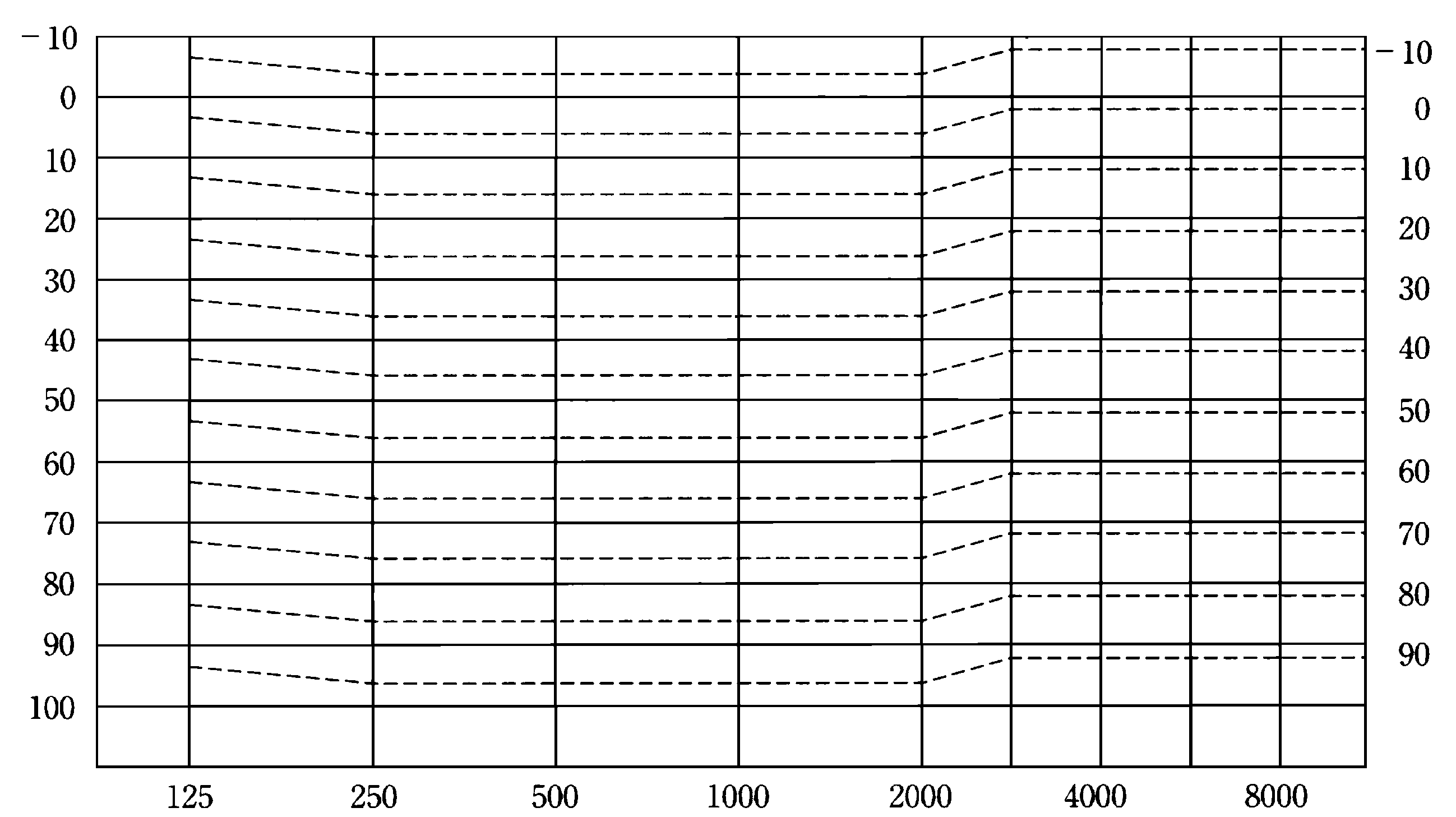 D＊聴力検査（鑑別診断上必要なので１と２のオージオグラムは、時間的に２週間以上離れたものを記載すること）＊オージオグラム以外に「突発性難聴」の診断の参考となる検査所見、経過を記載すること１．オージオグラム　　　　　　　　　　　　　　　　　　　　　　　　　　２．オージオグラムD＊聴力検査（鑑別診断上必要なので１と２のオージオグラムは、時間的に２週間以上離れたものを記載すること）＊オージオグラム以外に「突発性難聴」の診断の参考となる検査所見、経過を記載すること１．オージオグラム　　　　　　　　　　　　　　　　　　　　　　　　　　２．オージオグラムD＊聴力検査（鑑別診断上必要なので１と２のオージオグラムは、時間的に２週間以上離れたものを記載すること）＊オージオグラム以外に「突発性難聴」の診断の参考となる検査所見、経過を記載すること１．オージオグラム　　　　　　　　　　　　　　　　　　　　　　　　　　２．オージオグラムD＊聴力検査（鑑別診断上必要なので１と２のオージオグラムは、時間的に２週間以上離れたものを記載すること）＊オージオグラム以外に「突発性難聴」の診断の参考となる検査所見、経過を記載すること１．オージオグラム　　　　　　　　　　　　　　　　　　　　　　　　　　２．オージオグラムD＊聴力検査（鑑別診断上必要なので１と２のオージオグラムは、時間的に２週間以上離れたものを記載すること）＊オージオグラム以外に「突発性難聴」の診断の参考となる検査所見、経過を記載すること１．オージオグラム　　　　　　　　　　　　　　　　　　　　　　　　　　２．オージオグラムD＊聴力検査（鑑別診断上必要なので１と２のオージオグラムは、時間的に２週間以上離れたものを記載すること）＊オージオグラム以外に「突発性難聴」の診断の参考となる検査所見、経過を記載すること１．オージオグラム　　　　　　　　　　　　　　　　　　　　　　　　　　２．オージオグラムD＊聴力検査（鑑別診断上必要なので１と２のオージオグラムは、時間的に２週間以上離れたものを記載すること）＊オージオグラム以外に「突発性難聴」の診断の参考となる検査所見、経過を記載すること１．オージオグラム　　　　　　　　　　　　　　　　　　　　　　　　　　２．オージオグラムD＊聴力検査（鑑別診断上必要なので１と２のオージオグラムは、時間的に２週間以上離れたものを記載すること）＊オージオグラム以外に「突発性難聴」の診断の参考となる検査所見、経過を記載すること１．オージオグラム　　　　　　　　　　　　　　　　　　　　　　　　　　２．オージオグラムD＊聴力検査（鑑別診断上必要なので１と２のオージオグラムは、時間的に２週間以上離れたものを記載すること）＊オージオグラム以外に「突発性難聴」の診断の参考となる検査所見、経過を記載すること１．オージオグラム　　　　　　　　　　　　　　　　　　　　　　　　　　２．オージオグラムD＊聴力検査（鑑別診断上必要なので１と２のオージオグラムは、時間的に２週間以上離れたものを記載すること）＊オージオグラム以外に「突発性難聴」の診断の参考となる検査所見、経過を記載すること１．オージオグラム　　　　　　　　　　　　　　　　　　　　　　　　　　２．オージオグラムD＊聴力検査（鑑別診断上必要なので１と２のオージオグラムは、時間的に２週間以上離れたものを記載すること）＊オージオグラム以外に「突発性難聴」の診断の参考となる検査所見、経過を記載すること１．オージオグラム　　　　　　　　　　　　　　　　　　　　　　　　　　２．オージオグラムD＊聴力検査（鑑別診断上必要なので１と２のオージオグラムは、時間的に２週間以上離れたものを記載すること）＊オージオグラム以外に「突発性難聴」の診断の参考となる検査所見、経過を記載すること１．オージオグラム　　　　　　　　　　　　　　　　　　　　　　　　　　２．オージオグラムD＊聴力検査（鑑別診断上必要なので１と２のオージオグラムは、時間的に２週間以上離れたものを記載すること）＊オージオグラム以外に「突発性難聴」の診断の参考となる検査所見、経過を記載すること１．オージオグラム　　　　　　　　　　　　　　　　　　　　　　　　　　２．オージオグラムD＊聴力検査（鑑別診断上必要なので１と２のオージオグラムは、時間的に２週間以上離れたものを記載すること）＊オージオグラム以外に「突発性難聴」の診断の参考となる検査所見、経過を記載すること１．オージオグラム　　　　　　　　　　　　　　　　　　　　　　　　　　２．オージオグラムD＊聴力検査（鑑別診断上必要なので１と２のオージオグラムは、時間的に２週間以上離れたものを記載すること）＊オージオグラム以外に「突発性難聴」の診断の参考となる検査所見、経過を記載すること１．オージオグラム　　　　　　　　　　　　　　　　　　　　　　　　　　２．オージオグラムD＊聴力検査（鑑別診断上必要なので１と２のオージオグラムは、時間的に２週間以上離れたものを記載すること）＊オージオグラム以外に「突発性難聴」の診断の参考となる検査所見、経過を記載すること１．オージオグラム　　　　　　　　　　　　　　　　　　　　　　　　　　２．オージオグラムD＊聴力検査（鑑別診断上必要なので１と２のオージオグラムは、時間的に２週間以上離れたものを記載すること）＊オージオグラム以外に「突発性難聴」の診断の参考となる検査所見、経過を記載すること１．オージオグラム　　　　　　　　　　　　　　　　　　　　　　　　　　２．オージオグラムD＊聴力検査（鑑別診断上必要なので１と２のオージオグラムは、時間的に２週間以上離れたものを記載すること）＊オージオグラム以外に「突発性難聴」の診断の参考となる検査所見、経過を記載すること１．オージオグラム　　　　　　　　　　　　　　　　　　　　　　　　　　２．オージオグラムD＊聴力検査（鑑別診断上必要なので１と２のオージオグラムは、時間的に２週間以上離れたものを記載すること）＊オージオグラム以外に「突発性難聴」の診断の参考となる検査所見、経過を記載すること１．オージオグラム　　　　　　　　　　　　　　　　　　　　　　　　　　２．オージオグラムD＊聴力検査（鑑別診断上必要なので１と２のオージオグラムは、時間的に２週間以上離れたものを記載すること）＊オージオグラム以外に「突発性難聴」の診断の参考となる検査所見、経過を記載すること１．オージオグラム　　　　　　　　　　　　　　　　　　　　　　　　　　２．オージオグラムD＊聴力検査（鑑別診断上必要なので１と２のオージオグラムは、時間的に２週間以上離れたものを記載すること）＊オージオグラム以外に「突発性難聴」の診断の参考となる検査所見、経過を記載すること１．オージオグラム　　　　　　　　　　　　　　　　　　　　　　　　　　２．オージオグラムD＊聴力検査（鑑別診断上必要なので１と２のオージオグラムは、時間的に２週間以上離れたものを記載すること）＊オージオグラム以外に「突発性難聴」の診断の参考となる検査所見、経過を記載すること１．オージオグラム　　　　　　　　　　　　　　　　　　　　　　　　　　２．オージオグラムD＊聴力検査（鑑別診断上必要なので１と２のオージオグラムは、時間的に２週間以上離れたものを記載すること）＊オージオグラム以外に「突発性難聴」の診断の参考となる検査所見、経過を記載すること１．オージオグラム　　　　　　　　　　　　　　　　　　　　　　　　　　２．オージオグラムD＊聴力検査（鑑別診断上必要なので１と２のオージオグラムは、時間的に２週間以上離れたものを記載すること）＊オージオグラム以外に「突発性難聴」の診断の参考となる検査所見、経過を記載すること１．オージオグラム　　　　　　　　　　　　　　　　　　　　　　　　　　２．オージオグラムD＊聴力検査（鑑別診断上必要なので１と２のオージオグラムは、時間的に２週間以上離れたものを記載すること）＊オージオグラム以外に「突発性難聴」の診断の参考となる検査所見、経過を記載すること１．オージオグラム　　　　　　　　　　　　　　　　　　　　　　　　　　２．オージオグラムD＊聴力検査（鑑別診断上必要なので１と２のオージオグラムは、時間的に２週間以上離れたものを記載すること）＊オージオグラム以外に「突発性難聴」の診断の参考となる検査所見、経過を記載すること１．オージオグラム　　　　　　　　　　　　　　　　　　　　　　　　　　２．オージオグラムE　前庭機能検査E　前庭機能検査E　前庭機能検査E　前庭機能検査Caloric－testCaloric－test１. ありCp２. なし１. ありCp２. なし自発眼振自発眼振１. あり（1. 右　2. 左）　２. なし方向（1. 水平制　2. 回転）１. あり（1. 右　2. 左）　２. なし方向（1. 水平制　2. 回転）１. あり（1. 右　2. 左）　２. なし方向（1. 水平制　2. 回転）１. あり（1. 右　2. 左）　２. なし方向（1. 水平制　2. 回転）１. あり（1. 右　2. 左）　２. なし方向（1. 水平制　2. 回転）１. あり（1. 右　2. 左）　２. なし方向（1. 水平制　2. 回転）１. あり（1. 右　2. 左）　２. なし方向（1. 水平制　2. 回転）１. あり（1. 右　2. 左）　２. なし方向（1. 水平制　2. 回転）１. あり（1. 右　2. 左）　２. なし方向（1. 水平制　2. 回転）１. あり（1. 右　2. 左）　２. なし方向（1. 水平制　2. 回転）頭位眼振頭位眼振1.あり（　　　）頭位（1.右　2.左）２. なし方向（1.水平制　2.回転）1.あり（　　　）頭位（1.右　2.左）２. なし方向（1.水平制　2.回転）1.あり（　　　）頭位（1.右　2.左）２. なし方向（1.水平制　2.回転）1.あり（　　　）頭位（1.右　2.左）２. なし方向（1.水平制　2.回転）1.あり（　　　）頭位（1.右　2.左）２. なし方向（1.水平制　2.回転）＊F　その他検査及び所見　　　 ※特殊な症例はコメントを記入すること＊F　その他検査及び所見　　　 ※特殊な症例はコメントを記入すること＊F　その他検査及び所見　　　 ※特殊な症例はコメントを記入すること＊F　その他検査及び所見　　　 ※特殊な症例はコメントを記入すること＊F　その他検査及び所見　　　 ※特殊な症例はコメントを記入すること＊F　その他検査及び所見　　　 ※特殊な症例はコメントを記入すること＊F　その他検査及び所見　　　 ※特殊な症例はコメントを記入すること＊F　その他検査及び所見　　　 ※特殊な症例はコメントを記入すること＊F　その他検査及び所見　　　 ※特殊な症例はコメントを記入すること＊F　その他検査及び所見　　　 ※特殊な症例はコメントを記入すること＊F　その他検査及び所見　　　 ※特殊な症例はコメントを記入すること＊F　その他検査及び所見　　　 ※特殊な症例はコメントを記入すること＊F　その他検査及び所見　　　 ※特殊な症例はコメントを記入すること＊F　その他検査及び所見　　　 ※特殊な症例はコメントを記入すること＊F　その他検査及び所見　　　 ※特殊な症例はコメントを記入すること＊F　その他検査及び所見　　　 ※特殊な症例はコメントを記入すること＊F　その他検査及び所見　　　 ※特殊な症例はコメントを記入すること＊F　その他検査及び所見　　　 ※特殊な症例はコメントを記入すること＊F　その他検査及び所見　　　 ※特殊な症例はコメントを記入すること＊F　その他検査及び所見　　　 ※特殊な症例はコメントを記入すること＊F　その他検査及び所見　　　 ※特殊な症例はコメントを記入すること＊F　その他検査及び所見　　　 ※特殊な症例はコメントを記入すること＊F　その他検査及び所見　　　 ※特殊な症例はコメントを記入すること＊F　その他検査及び所見　　　 ※特殊な症例はコメントを記入すること＊F　その他検査及び所見　　　 ※特殊な症例はコメントを記入すること＊F　その他検査及び所見　　　 ※特殊な症例はコメントを記入すること＊F　その他検査及び所見　　　 ※特殊な症例はコメントを記入すること医療機関名医療機関所在地医師の氏名　　　　　　　　　　　　　　　　医療機関名医療機関所在地医師の氏名　　　　　　　　　　　　　　　　医療機関名医療機関所在地医師の氏名　　　　　　　　　　　　　　　　医療機関名医療機関所在地医師の氏名　　　　　　　　　　　　　　　　医療機関名医療機関所在地医師の氏名　　　　　　　　　　　　　　　　医療機関名医療機関所在地医師の氏名　　　　　　　　　　　　　　　　医療機関名医療機関所在地医師の氏名　　　　　　　　　　　　　　　　医療機関名医療機関所在地医師の氏名　　　　　　　　　　　　　　　　医療機関名医療機関所在地医師の氏名　　　　　　　　　　　　　　　　医療機関名医療機関所在地医師の氏名　　　　　　　　　　　　　　　　医療機関名医療機関所在地医師の氏名　　　　　　　　　　　　　　　　医療機関名医療機関所在地医師の氏名　　　　　　　　　　　　　　　　医療機関名医療機関所在地医師の氏名　　　　　　　　　　　　　　　　医療機関名医療機関所在地医師の氏名　　　　　　　　　　　　　　　　医療機関名医療機関所在地医師の氏名　　　　　　　　　　　　　　　　電話番号　　　　　　（　　　　）　　　　　　　　　　記載年月日：　　　　　年　　　月　　　日電話番号　　　　　　（　　　　）　　　　　　　　　　記載年月日：　　　　　年　　　月　　　日電話番号　　　　　　（　　　　）　　　　　　　　　　記載年月日：　　　　　年　　　月　　　日電話番号　　　　　　（　　　　）　　　　　　　　　　記載年月日：　　　　　年　　　月　　　日電話番号　　　　　　（　　　　）　　　　　　　　　　記載年月日：　　　　　年　　　月　　　日電話番号　　　　　　（　　　　）　　　　　　　　　　記載年月日：　　　　　年　　　月　　　日電話番号　　　　　　（　　　　）　　　　　　　　　　記載年月日：　　　　　年　　　月　　　日電話番号　　　　　　（　　　　）　　　　　　　　　　記載年月日：　　　　　年　　　月　　　日電話番号　　　　　　（　　　　）　　　　　　　　　　記載年月日：　　　　　年　　　月　　　日電話番号　　　　　　（　　　　）　　　　　　　　　　記載年月日：　　　　　年　　　月　　　日電話番号　　　　　　（　　　　）　　　　　　　　　　記載年月日：　　　　　年　　　月　　　日電話番号　　　　　　（　　　　）　　　　　　　　　　記載年月日：　　　　　年　　　月　　　日○留意事項（１）この個人票は受給者証をお持ちでない方が、新規に受給者証の交付を受けようとする場合に、申請書に添付する書類です。（２）原則として６か月以内の資料に基づき記入してください。ただし、遺伝子検査を要するものにあってはこの限りではありません。（３）該当する欄に記入又は☑してください。（４）フィルム等の資料添付の指示がある場合は、必ず添付してください。（５）必要な場合は医師の意見書を添付してください。（６）当該事業は治療研究事業であるため、現時点で疾患の症状が安定しており、投薬等の疾患特異的治療を必要とせず、経過観察等一定の通院管理下で著しい制限を受けることなく就労等を含む日常生活を営むことが可能な状態の場合にあっては事業の対象外となります。